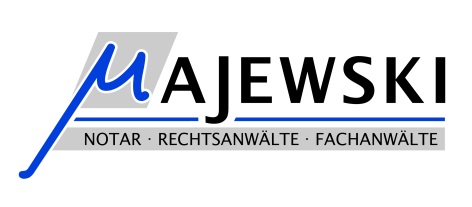 ____________________________________________________________________________________________Burkhard Majewski	Jörn Kohlmeyer	Kai Lehmenkühler	Daniel BuschNotar	Rechtsanwalt	Rechtsanwalt	RechtsanwaltRechtsanwalt	Fachanwalt für Familienrecht	Fachanwalt für	Fachanwalt für Arbeitsrecht		Versicherungsrecht	Drostenfeld 6 – 8                                                                                                                          Telefon 02932/9644059759 Arnsberg                                                                                                                          Telefax 02932/964444www.rae-majewski.de                                                                                               E-Mail: kanzlei@rae-majewski.de____________________________________________________________________________________________V o l l m a c h t(Strafprozessvollmacht)DemRechtsanwalt Kai Lehmenkühlerwird hiermit Vollmacht erteiltin Sachen		______________________________________________________________wegen		______________________________________________________________Die Vollmacht erstreckt sich insbesondere auf folgende Befugnisse:Verteidigung und Vertretung in Bußgeldsachen und Strafsachen in allen Instanzen, auch für den Fall der Abwesenheit sowie auch als Nebenkläger, Vertretung gem. § 411 Abs. 2 StPO mit ausdrücklicher Ermächtigung gem. § 233 Abs. 1 StPO; Vertretung in Strafvollzugsangelegenheiten;Einlegung, Rücknahme, Beschränkung und Verzicht von Rechtsmitteln, Anschlussrechtsmitteln und Rechtsbehelfen;Strafanträge zu stellen und zurück zu nehmen sowie die Zustimmung gem. §§ 153 und 153 a StPO zu erteilen;Entschädigungsanträge nach dem StrEG zu stellen;Empfangnahme und Freigabe von Geld, Wertsachen, Urkunden und Sicherheiten, insbesondere des Streitgegenstandes, von Kautionen, Entschädigungen und vom Gegner, von der Justizkasse oder anderen Stellen zu erstattenden Kosten und notwendigen Auslagen;Übertragung der Vollmacht ganz oder teilweise auf andere.Die Haftung der Rechtsanwalts- und Notarkanzlei  wird bei einfacher Fahrlässigkeit auf Leistungen begrenzt, die ihr aus der Haftpflichtversicherung zufließen (Versicherungssumme je nach Schadensfall maximal 1 Mio. €). Etwaige Kostenerstattungsansprüche werden mit der Vollmachtserteilung an die Rechtsanwalts- und Notarkanzlei  abgetreten.Hinweis gem. § 33 BDSG: Mandantendaten werden gespeichert.__________________		_____________________		__________________________Ort				Datum					Unterschrift